ПРОЕКТ Об утверждении муниципальной программы «Поддержка проектов местных инициатив на территории  Ронгинского сельского поселения Советского муниципального района Республики Марий Эл на 2020-2022 гг.»            В соответствии с Федеральным законом от 06.10.2003 г. № 131-ФЗ «Об общих принципах организации местного самоуправления в Российской Федерации» администрация муниципального образования «Ронгинское  сельское поселение» п о с т а н о в л я е т :Утвердить прилагаемую муниципальную программу «Поддержка проектов местных инициатив на территории Ронгинского сельского поселения Советского муниципального района Республики Марий Эл на 2020-2022 гг.».Обнародовать настоящее постановление и разместить на официальном интернет-портале Республики Марий Эл в информационно – телекоммуникационной сети Интернет (адрес доступа: mari-el.gov.ru).Контроль за выполнением настоящего постановления оставляю за собой.         И.о. главы   администрации     муниципального образования«Ронгинское  сельское поселение»				                 	А.В. Ефимов ПРОЕКТ УТВЕРЖДЕНА     Постановлением АдминистрацииРонгинского сельского поселенияСоветского муниципального районаот «      »                      2019 г.  №  МУНИЦИПАЛЬНАЯ ПРОГРАММА«Поддержка проектов местных инициатив на территории  Ронгинского сельского поселения Советского муниципального района Республики Марий Эл на 2020-2022 гг.»Паспорт программы1.Общая характеристика сферы реализации Муниципальной программыПрограмма «Поддержка проектов местных инициатив на территории Ронгинского сельского поселения Советского муниципального района Республики Марий Эл на 2020-2022гг.» - это механизм, позволяющий объединить финансовые ресурсы республиканского бюджета, бюджета муниципального образования, средства физических и юридических лиц, и направить их на решение социально-значимых проблем. Она уникальна тем, что повышение качества жизни муниципального образования зависит в первую очередь от активности самих жителей. Именно население решает, какой проект оно будет реализовывать, и какие усилия оно готово для этого затратить.2. Приоритеты муниципальной политики, основные цели и задачи Муниципальной программыОсновные направления, направленные на решение следующих вопросов местного значения поселения (далее - направление):создание условий для организации досуга и обеспечения жителей поселения услугами организаций культуры;обеспечение условий для развития на территории поселения физической культуры  и массового спорта;создание условий для массового отдыха жителей поселения и организация обустройства мест массового отдыха населения, включая обеспечение свободного доступа граждан к водным объектам общего пользования и их береговым полосам;организация и осуществление мероприятий по работе с детьми и молодежью в поселении;решение прочих вопросов, отнесенных к вопросам местного значения поселений в соответствии с Федеральным законом от 06 октября 2003 г. № 131-ФЗ «Об общих принципах организации местного самоуправления в Российской Федерации».У проекта две цели: решение конкретных местных проблем и вовлечение в эту работу самих граждан. В его рамках жители проводят собрания, определяют проблему и степень своего соучастия в ее решении (деньги, работы, материалы, привлечение спонсоров).У проекта имеются несколько задач:создание правовых экономических условий для развития реализации ППМИ;решение социально-значимых проблем поселения;повышение качества жизни поселения.Сроки и этапы реализации муниципальной программы, перечень целевых индикаторов и показателей муниципальной программыСроки и этапы реализации программы - 2020-2022 годы.Перечень подпрограмм и характеристика основных мероприятий3.1. Участниками ППМИ является муниципальное образование Ронгинского сельского поселение Советского муниципального района Республики Марий Эл.3.2.Наличие проекта, приоритетность которого подтверждена протоколом собрания граждан, составленным в порядке и по форме, определенными нормативными правовыми актами соответствующего муниципального образования (далее - протокол собрания  граждан).5.Основные меры правового регулирования в соответствующей сфере, направленные на достижение цели и (или) конечных результатов муниципальной программы, с обоснованием основных положений и сроков принятия необходимых нормативных правовых актовКонтроль над ходом реализации Программы осуществляет Собрание депутатов и администрация Ронгинского сельского поселения, инициативная группа жителей Ронгинского  сельского поселения.Ресурсное обеспечение Муниципальной программыОбъём финансовых ресурсов определяется исходя из выбранного направления указанного в п.2.1. настоящей Программы.Наличие в бюджете муниципального образования на текущий финансовый год (текущий финансовый год и плановый период) бюджетных ассигнований на финансирование расходного обязательства муниципального образования по реализации проекта в объеме не менее 5% процентов от объема запрашиваемой муниципальным образованием субсидии по направлению, указанному в пункте 2.1 настоящей Программы.Готовность жителей муниципального образования принять участие в софинансировании проекта в объеме не менее 5% от объема запрашиваемой муниципальным образованием субсидии, подтвержденная протоколом собрания граждан.7.Оценка социально-экономической эффективности ПрограммыВ результате реализации мероприятий Программы ожидается:	-увеличение количества занятого населения в реализации проекта;	-повышение качества уровня жизни населения Ронгинского сельского поселения;	-освоение бюджетных, областных средств, собственные средства жителей поселения предусмотренных муниципальной программой.8. Ожидаемые конечные результаты реализации Программыи показатели социально-экономической эффективностиРеализация Программы позволит достичь следующих результатов:- решение местных проблем, определенных на проведенных встречах по вопросам взаимодействия общественности, юридических лиц и населения с органами местного самоуправления;- вовлечение населения и юридических лиц Ронгинского сельского поселения Советского муниципального района в решение вопросов местного самоуправления до 60%;- повышение  активности и инициативности населения.- социально-экономическая эффективность Программы заключается в повышении уровня взаимодействия органов местного самоуправления, юридических лиц и населения Ронгинского сельского поселения Советского муниципального района Республики Марий Эл направленного на решение социально-значимых проблем поселения.                                              Приложение №1 к муниципальнойпрограмме «Поддержка проектов местных инициатив на территории Ронгинского сельского поселения Советского муниципального района Республики Марий Эл на 2020-2022гг.»Целевые индикаторы эффективностиисполнения муниципальной программы ««Поддержка проектов местных инициатив на территории Ронгинского сельского поселения Советского муниципального района Республики Марий Эл на 2020-2022гг.»»Система программных мероприятий муниципальной программы ««Поддержка проектов местных инициатив на территории Ронгинского сельского поселения Советского муниципального района Республики Марий Эл на 2020-2022гг.»»Приложение №  3 к муниципальной  программе  «Поддержка проектов местных инициатив на территории Ронгинского сельского поселения Советского муниципального района Республики Марий Эл на 2020-2022гг.»Ресурсное обеспечение реализации  муниципальной программы ««Поддержка проектов местных инициатив на территории Ронгинского сельского поселения Советского муниципального района Республики Марий Эл на 2020-2022гг.»»Приложение 4к муниципальной программе									«Поддержка проектов местных инициатив на территории Ронгинского сельского поселения Советского муниципального района Республики Марий Эл на 2020-2022гг.»Прогнозная оценка расходов на реализацию целей муниципальной программы «Поддержка проектов местных инициатив на территории Ронгинского сельского поселения Советского муниципального района Республики Марий Эл на 2020-2022гг.»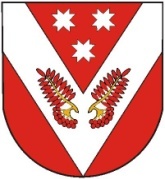 РОССИЙ ФЕДЕРАЦИЙМАРИЙ ЭЛ РЕСПУБЛИКАСОВЕТСКИЙМУНИЦИПАЛЬНЫЙ РАЙОН«РОНГИНСКИЙСЕЛЬСКИЙ ПОСЕЛЕНИЙ»МУНИЦИПАЛЬНЫЙОБРАЗОВАНИЙЫНАДМИНИСТРАЦИЙЖЕПУНЧАЛРОССИЙСКАЯ ФЕДЕРАЦИЯРЕСПУБЛИКА МАРИЙ ЭЛСОВЕТСКИЙМУНИЦИПАЛЬНЫЙРАЙОН АДМИНИСТРАЦИЯМУНИЦИПАЛЬНОГООБРАЗОВАНИЯ«РОНГИНСКОЕСЕЛЬСКОЕ ПОСЕЛЕНИЕ»ПОСТАНОВЛЕНИЕ         № _______от __________________ 2019 г.Наименование ПрограммыПрограмма «Поддержка проектов местных инициатив на территории Ронгинского сельского поселения Советского муниципального района Республики Марий Эл на 2020-2022гг.» (далее - ППМИ)Основание для разработки ПрограммыФедеральный закон от 06.10.2003 № 131 -ФЗ «Об общих принципах организации местного самоуправления в Российской Федерации»;Заказчик ПрограммыАдминистрация Ронгинского сельского поселения Местоположение:  425400, Республика Марий Эл,  Советский район, с.Ронга, ул. Центральная, д.4Разработчик ПрограммыАдминистрация Ронгинского сельского поселения Цели ПрограммыПовышение активности участия населения в осуществлении местного самоуправления и развитии территории муниципального образования;консолидация финансовых ресурсов для реализации проекта местных инициатив за счет привлечения средств республиканского бюджета Республики Марий Эл, средств юридических и физических лиц;активизация местного населения на решении вопросов местного значения.Задачи Программысоздание правовых экономических условий для развития реализации ППМИ;решение социально-значимых проблем поселения;повышение качества жизни населения сельского поселения;вовлечение населения в осуществление местного самоуправления и совершенствование навыков органов местного самоуправления по подготовке и внедрению проектов местного значения с участием населения;поддержка инициатив граждан по решению вопросов местного значения.Сроки и этапы реализации ПрограммыСроки и этапы реализации программы текущий финансовый год и плановый период.Программа реализуется в 2020-2022 годах.Реализация	Программы	происходит	по принципу целевого финансирования мероприятий, указанных в муниципальной программе.Исполнитель ПрограммыАдминистрация Ронгинского сельского поселения  Советского муниципального района Республики Марий Эл.Целевые индикаторы и показателиопределение местной проблемы;количество реализованных социально-значимых проектов, основанных на местных инициативах, ед.;вовлечение в эту работу наиболее большего количества жителей Ронгинского сельского поселения.Объемы и источники финансирования ПрограммыОбщий объем финансирования мероприятий Программы составляетВсего: 699030 руб. 00 коп., в том числе за счет средств:средства республиканского бюджета;средства местного бюджета;внебюджетные источники - собственные средства жителей Ронгинского сельского поселения.Ожидаемые конечные результаты реализации ПрограммыВ результате реализации мероприятий Программы ожидается:повышение уровня взаимодействия органов местного самоуправления и населения;укрепление гражданского единства населения;увеличение количества  населения занятого в реализации  социально- значимых  проектов в рамках  муниципальных  инициатив   на  последующие годы;-повышение качества  уровня  жизни  населения .Контроль за реализацией ПрограммыКонтроль над ходом реализации Программы осуществляет Собрание депутатов и администрация Ронгинского сельского поселения, инициативная группа жителей Ронгинского сельского поселения.№№ппНаименование целевых индикаторовЕдиница измерения2020 год2021 год2022 год1.Определение местных проблем на проведенных встречах по вопросам взаимодействия общественности с органами местного самоуправленияЕд.1002.Вовлечение населения и юридических лиц  Вятского сельского поселения в  решение вопросов местного самоуправленияЧел./ед.563/9003.Количество реализованных проектов местных инициативЕд.100Приложение №2 к муниципальной программе  ««Поддержка проектов местных инициатив на территории Ронгинского сельского поселения Советского муниципального района Республики Марий Эл на 2020-2022гг.»№ ппПрограммные мероприятия, обеспечивающие выполнение задачиГлавные распорядителиИсполнителиИсточники финансированияОбъемы финансирования, руб.Объемы финансирования, руб.Объемы финансирования, руб.Объемы финансирования, руб.Ожидаемые результаты№ ппПрограммные мероприятия, обеспечивающие выполнение задачиГлавные распорядителиИсполнителиИсточники финансированиявсегов том числе по годам:в том числе по годам:в том числе по годам:№ ппПрограммные мероприятия, обеспечивающие выполнение задачиГлавные распорядителиИсполнителиИсточники финансированиявсего20202021202211. Основное мероприятие 1. «Благоустройство Аллеи памяти и славы в с.Ронга Советского района Республики Марий Эл»Администрация муниципального образования «Ронгинское сельское поселение» Советского муниципального района Республики Марий ЭлАдминистрация муниципального образования «Ронгинское сельское поселение» Советского муниципального района Республики Марий ЭлСредства республиканского бюджета Республики Марий Эл 570317,2520000,00,000,00Повышение качества  уровня  жизни  населения 11. Основное мероприятие 1. «Благоустройство Аллеи памяти и славы в с.Ронга Советского района Республики Марий Эл»Администрация муниципального образования «Ронгинское сельское поселение» Советского муниципального района Республики Марий ЭлАдминистрация муниципального образования «Ронгинское сельское поселение» Советского муниципального района Республики Марий ЭлСредства бюджета муниципального образования  «Ронгинское сельское поселение» Советского муниципального района Республики Марий Эл200000,085345,000,000,00Повышение качества  уровня  жизни  населения 11. Основное мероприятие 1. «Благоустройство Аллеи памяти и славы в с.Ронга Советского района Республики Марий Эл»Администрация муниципального образования «Ронгинское сельское поселение» Советского муниципального района Республики Марий ЭлАдминистрация муниципального образования «Ронгинское сельское поселение» Советского муниципального района Республики Марий ЭлВнебюджетные средства50000,093685,00,000,00Повышение качества  уровня  жизни  населения 1. Основное мероприятие 1. «Благоустройство Аллеи памяти и славы в с.Ронга Советского района Республики Марий Эл»Администрация муниципального образования «Ронгинское сельское поселение» Советского муниципального района Республики Марий ЭлАдминистрация муниципального образования «Ронгинское сельское поселение» Советского муниципального района Республики Марий ЭлВнебюджетные средстваИтого:699030,00,000,00Повышение качества  уровня  жизни  населения 2.  Основное мероприятие 2.« Устройство детской площадки в с.Ронга»Администрация муниципального образования «Ронгинское сельское поселение» Советского муниципального района Республики Марий ЭлАдминистрация муниципального образования «Ронгинское сельское поселение» Советского муниципального района Республики Марий ЭлСредства республиканского бюджета Республики Марий Эл 0,00,00,0Повышение качества  уровня  жизни  населения 2.  Основное мероприятие 2.« Устройство детской площадки в с.Ронга»Администрация муниципального образования «Ронгинское сельское поселение» Советского муниципального района Республики Марий ЭлАдминистрация муниципального образования «Ронгинское сельское поселение» Советского муниципального района Республики Марий ЭлСредства бюджета муниципального образования  «Ронгинское сельское поселение» Советского муниципального района Республики Марий Эл0,00,00,0Повышение качества  уровня  жизни  населения 2.  Основное мероприятие 2.« Устройство детской площадки в с.Ронга»Администрация муниципального образования «Ронгинское сельское поселение» Советского муниципального района Республики Марий ЭлАдминистрация муниципального образования «Ронгинское сельское поселение» Советского муниципального района Республики Марий ЭлВнебюджетные средства0,00,00,00,0Повышение качества  уровня  жизни  населения Итого:0,000,000,003. Основное мероприятие 3.«Обустройство дороги в с.Ронга»Администрация муниципального образования «Ронгинское сельское поселение» Советского муниципального района Республики Марий ЭлАдминистрация муниципального образования «Ронгинское сельское поселение» Советского муниципального района Республики Марий ЭлСредства республиканского бюджета Республики Марий Эл 0,000,000,000,00Повышение качества  уровня  жизни  населения 3. Основное мероприятие 3.«Обустройство дороги в с.Ронга»Администрация муниципального образования «Ронгинское сельское поселение» Советского муниципального района Республики Марий ЭлАдминистрация муниципального образования «Ронгинское сельское поселение» Советского муниципального района Республики Марий ЭлСредства бюджета муниципального образования  «Ронгинское сельское поселение» Советского муниципального района Республики Марий Эл0,000,000,000,00Повышение качества  уровня  жизни  населения 3. Основное мероприятие 3.«Обустройство дороги в с.Ронга»Администрация муниципального образования «Ронгинское сельское поселение» Советского муниципального района Республики Марий ЭлАдминистрация муниципального образования «Ронгинское сельское поселение» Советского муниципального района Республики Марий ЭлВнебюджетные средства0,00,000,000,0Повышение качества  уровня  жизни  населения Итого:0,000,000,0СтатусНаименование муниципальной    
программы, подпрограммы ведомственной   целевой программы, основного мероприятияОтветственный исполнитель, соисполнительКод бюджетной классификацииКод бюджетной классификацииКод бюджетной классификацииКод бюджетной классификацииРасходы по годам, (тыс.руб.)Расходы по годам, (тыс.руб.)Расходы по годам, (тыс.руб.)СтатусНаименование муниципальной    
программы, подпрограммы ведомственной   целевой программы, основного мероприятияОтветственный исполнитель, соисполнительГРБСРз ПРЦСРВР20202021202212345678910Муниципальная программаПоддержка проектов местных инициатив на территории Ронгинского сельского поселения Советского муниципального района Республики Марий Эл на 2020-2022 гг.Администрация Ронгинского сельского поселения45678910Муниципальная программаПоддержка проектов местных инициатив на территории Ронгинского сельского поселения Советского муниципального района Республики Марий Эл на 2020-2022 гг.Администрация Ронгинского сельского поселения000002001S0010400,200699030,000,000,00СтатусНаименование  муниципальной программы, подпрограммы  муниципальной  программы, муниципальной целевой программы, ведомственной целевой программы, основного  мероприятияИсточники  ресурсного обеспеченияОценка расходов (тыс.руб.)Оценка расходов (тыс.руб.)Оценка расходов (тыс.руб.)1232020  год2021 год2022 годМуниципальная программа«Поддержка проектов местных инициатив на территории Ронгинского сельского поселения Советского муниципального района Республики Марий Эл на 2020-2022гг.»всего699030,000,000,00Муниципальная программа«Поддержка проектов местных инициатив на территории Ронгинского сельского поселения Советского муниципального района Республики Марий Эл на 2020-2022гг.»федеральный бюджет <*>0,000,000,00Муниципальная программа«Поддержка проектов местных инициатив на территории Ронгинского сельского поселения Советского муниципального района Республики Марий Эл на 2020-2022гг.»Республиканский бюджет Республики Марий Эл <*>520000,000,000,00Муниципальная программа«Поддержка проектов местных инициатив на территории Ронгинского сельского поселения Советского муниципального района Республики Марий Эл на 2020-2022гг.»бюджет муниципального образования «Советский муниципальный район» 85345,000,000,00Муниципальная программа«Поддержка проектов местных инициатив на территории Ронгинского сельского поселения Советского муниципального района Республики Марий Эл на 2020-2022гг.»внебюджетные источники <*>93685,000,000,00